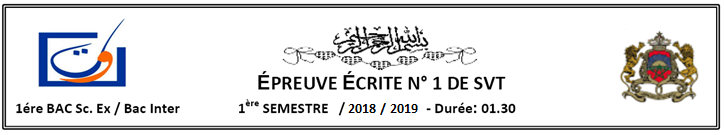 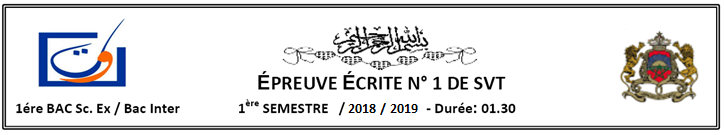 1ère partie: Restitution des connaissances (6 points)I/ Définir les notions suivantes :          a- figures sédimentaires      b- galets         c- un lagon ɪɪ/ Déterminer les étapes de préparation du sables pour l'étude granulométrique (01pt).ɪɪɪ/ Pour chacune des données numérotées de 1 à 4, une seule proposition est correcte. Recopier les couples suivants (1;....) ; (2;....) ; (3;....) ; (4;....), et choisir pour chaque couple la lettre correspondante à la proposition correcte. (2pts)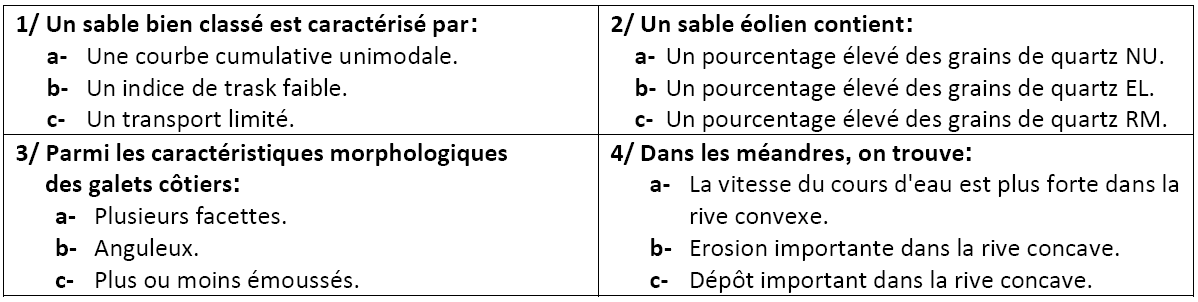 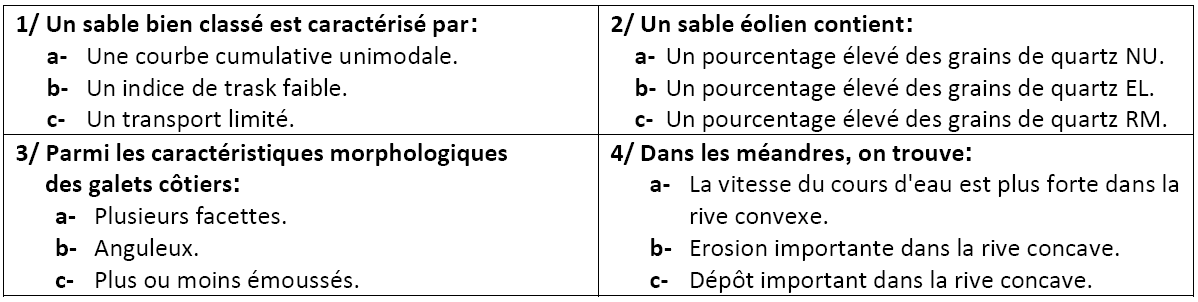 2ère partie: Exploitation de documents et résolution de problèmes scientifiques (14 points)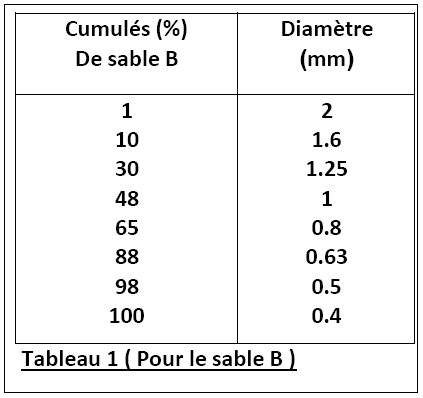 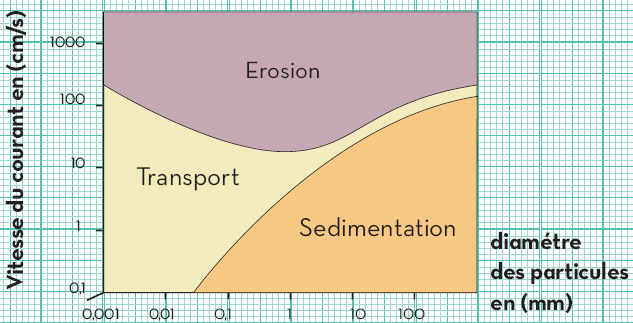 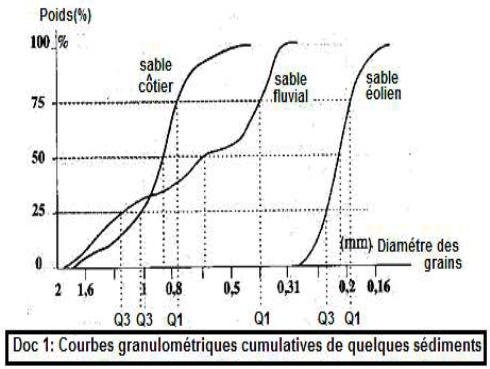 